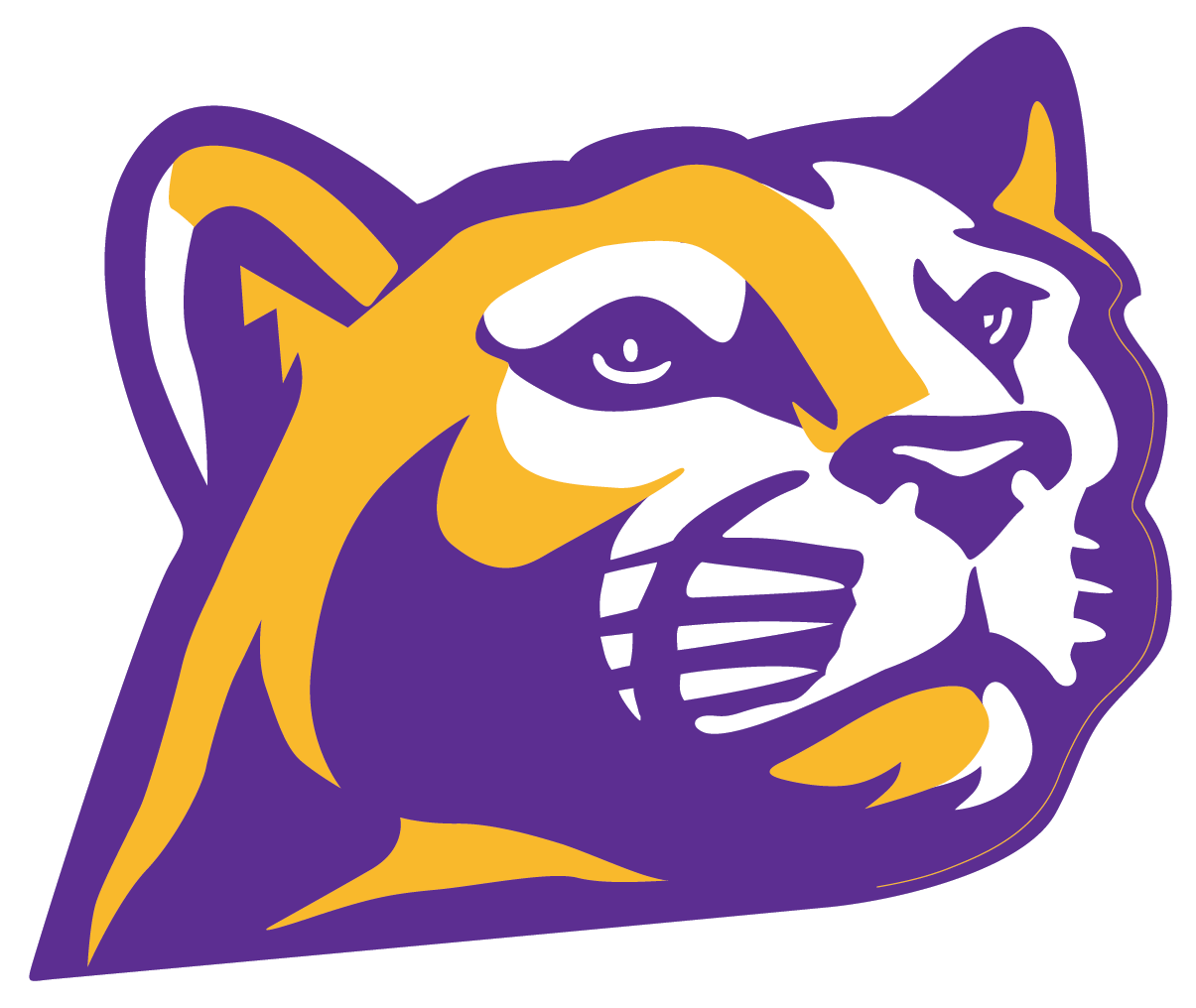 Martin Luther King High SchoolSchool-Parent Compact2020-2021 School YearRevised: 05/21/2020Dear Parent/Guardian,The parents, students and staff of Martin Luther King High School partner together to develop the school compact for achievement. Teachers suggested home learning strategies, parents added input about the types of support they needed, and students communicated to staff what would assist them in the learning process. Parents were encouraged to attend the annual revision meeting, held on May 21, 2020, to review the Compact and make suggestions based on student needs and school improvement goals. Parents were also encouraged to participate in the School Family Engagement survey that was also used as a tool to collect parent feedback regarding the current Title 1 programs, policies, and family engagement. To understand how working together can benefit your child, it is first important to understand the district’s and school’s goals for student academic achievement.  THE SCHOOL DISTRICT OF PHILADELPHIA ANCHOR GOALS:100% of students will graduate, ready for college and career.100% of 8-year-olds will read on grade level.100% of schools will have great principals and teachers.SDP will have 100% of the funding we need for great schools, and zero deficit.Martin Luther King High School GOALS:College and Career Readiness At least 75% of 9th grade students will be on track to earn a minimum of 5 quality credits. At least 35% of our 12th grade students with disabilities will be on track for graduationAt least 28% of our students will attend 95% or more of school days, and no more than 30% of students will attend less than 70% of daysAt least 70% of our students will have 0 out-of-school suspensionsTo help your child meet the district and school goals, the school, you, and your child will work together:SCHOOL/TEACHER RESPONSIBILITIES:Martin Luther King High School will: Implement the Common Core with fidelity. This will be assessed during walkthroughs, both formal and informal. In addition, our students must complete in-house Common Formative Assessments to determine their level of understanding of Common Core. Re-teaching and Grade Improvement also occur based on individual student needs. In addition, the researched based intervention Engenuity will be incorporated into a student’s roster based on need.Host Back to School Night on September 9, 2020 from 5:30pm-7:30pm to discuss the instructional and social programs. Report Card Conferences will be held on November 18 -20, 2020, February 3 - 5, 2021 and April 14 - 16, 2021 to discuss student achievement.  Invite the parents of students with I.E.P.’s to meetings to discuss progress and evaluations. In addition, teachers complete progress monitoring reports in SIS with respect to academics, behavior and attendance for all students. Conversations regarding student progress both academically and behaviorally will be shared with parents and students on an ongoing basis. This data will be recorded and revisited to develop additional strategies to improve student achievement.Martin Luther King practices an open-door policy for parents/guardians. If the issue is specific, Ms. Gorley will direct the parent to the appropriate person. In addition, the school will be separated by grades, therefore, each Assistant Principal and/or Dean is also available to meet with a parent to discuss any concerns. Partner with Ms. Gorley on a monthly basis to conduct parent workshops on specific curriculum from the Common Core subjects: Mathematics, English, Social Studies and Science. The goal will be to inform parents on how to assist their children with the content listed in the syllabi. Connect parents to teachers via email for tutorials in particular subjects or to answer a specific homework question. Inform parents of current student assignments via Google Classroom and provide help by exposing parents to Tutor.com (an online tutoring service) to gain insight on a particular problem. Provide syllabus to parents in regards to the academic school year 2020-2021Build relationships with students to keep them academically engagedPARENT RESPONSIBILITIES:We, as parents, will: Monitor student attendanceMake sure homework is completedMonitor amount of television my child watchesParticipate, as appropriate, in decisions relating to my child’s educationPromote positive use of my child’s extracurricular timeStay informed regarding my child’s education in communicating with the school by promptly reading all notices from the school or school district either received by my child or by mail and responding as appropriateParticipate in on-going progress meetings/ and report card conferences with teachers in order to determine if my child is on target to graduate within a 4-year periodOrganize trips to expose students to various places of employment Create partnerships with outside agencies in the capacity of mentor/mentee relationships in the development of hand-on experiencesVolunteer in my child’s classroom - All adults that interact with our students must adhere to the laws of the state of Pennsylvania. Therefore, we provide volunteers with clearance forms and communicate how to complete them. Upon receiving clearances, we assign volunteers based on need and their expertise. The options can vary from assisting with retrieving students from bus drop-off to assisting students in classes. Provide syllabus to parents in regards to the academic school year 2020-2021Build relationships with students to keep them academically engagedSTUDENT RESPONSIBILITIES:Complete my homework every day and ask for help when I need itRead at least 30 minutes every day outside of school timeGive to my parents or guardian all notices and information received by me from my school every dayRefrain from cell phone usage during school hoursTake ownership of my learning by seeking teacher assistanceAttend tutoring when I need some assistanceBuild relationships with school staffSustain an Official Student GovernmentCOMMUNICATION ABOUT STUDENT LEARNING:Martin Luther King High School is committed to frequent two-way communication with families about children’s learning.  Some of the ways you can expect us to reach you are:Interim ReportsProgress Monitoring ReportsMailingsParent Teacher ConferencesGrade Level NewsletterGoogle ClassroomSIS – Parent PortalSIS MessengerEmailPhoneTextACTIVITIES TO BUILD PARTNERSHIPS:Martin Luther King High School offers ongoing events and programs to build partnerships with families. School Advisory CouncilParent-Teachers ConferencesParent WorkshopsCurriculum NightsParent Resource Bulletin BoardVolunteering/ObservingOpen HouseMs. Gorley will attend Fall sporting events in an attempt to recruit parents as our partners